Publicado en Barcelona el 09/11/2020 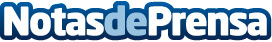 AleaSoft: Los precios de los mercados europeos vuelven a recuperarse por una mayor demanda y menos eólicaGran parte de los mercados eléctricos europeos terminaron la primera semana de noviembre con un incremento de los precios a pesar de que durante los primeros días algunos registraron descensos. La demanda eléctrica aumentó de forma casi generalizada y la producción eólica bajó en la mayoría de mercados, propiciando el incremento de los precios. Se espera que la recuperación de los precios continúe durante la segunda semana del mes pues se espera que se repita la combinación mayor demanda y menos eólicaDatos de contacto:Alejandro Delgado900 10 21 61Nota de prensa publicada en: https://www.notasdeprensa.es/aleasoft-los-precios-de-los-mercados-europeos_5 Categorias: Internacional Nacional Sector Energético http://www.notasdeprensa.es